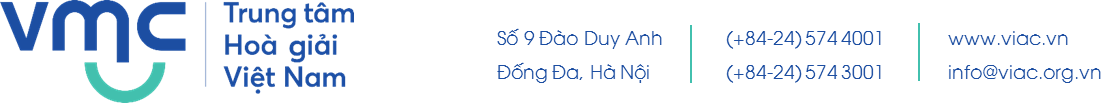 MEDIATOR’S INFORMATIONPHAM QUY TYPHAM QUY TY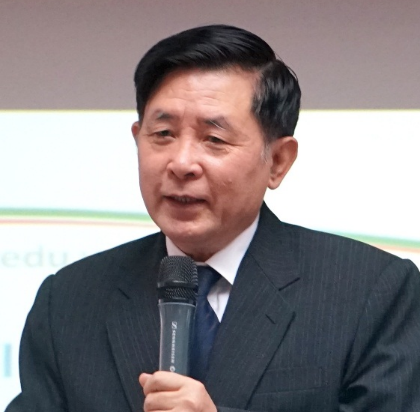 Former Deputy Minister, Ministry of JusticeFormer Deputy Minister, Ministry of JusticeHanoiHanoiTel: Fax: Email: typhamquy@yahoo.com.vn Email: typhamquy@yahoo.com.vn Fluent in EnglishFluent in EnglishTrainingTrainingTrainingDoctorInstitute of Law – Vietnam Academy of Social SciencesInstitute of Law – Vietnam Academy of Social SciencesCareerCareerCareerWorking as: the Procurator, JudgeParticipating in: State Economic Arbitration, Law Making, State AdministrationWorking as: the Procurator, JudgeParticipating in: State Economic Arbitration, Law Making, State AdministrationWorking as: the Procurator, JudgeParticipating in: State Economic Arbitration, Law Making, State AdministrationDirector of 02 ministerial-level projectsDirector of 02 ministerial-level projectsDirector of 02 ministerial-level projectsParticipating in some state and ministerial-level projects Participating in some state and ministerial-level projects Participating in some state and ministerial-level projects 